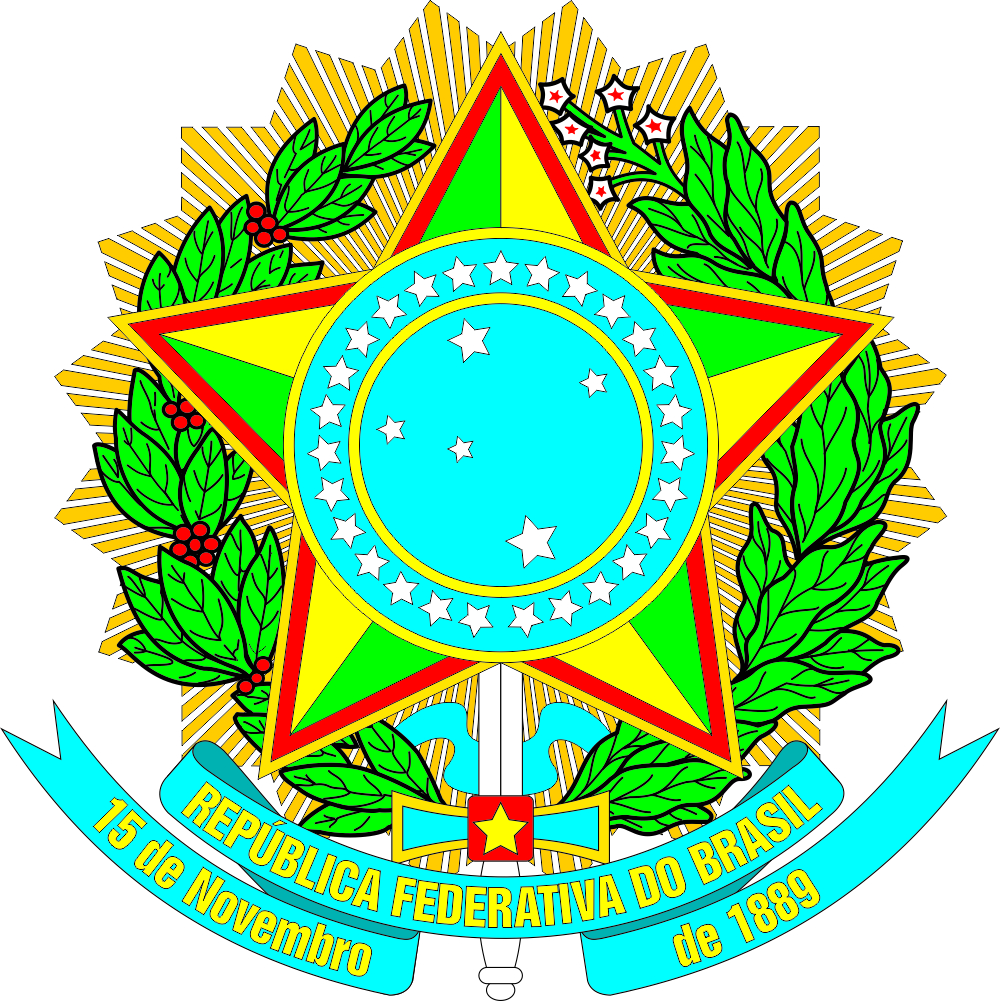 MINISTÉRIO DA EDUCAÇÃOSERVIÇO PÚBLICO FEDERALUNIVERSIDADE FEDERAL RURAL DO SEMI-ÁRIDOTERMO DE CONCORDÂNCIAEu,       ocupante do cargo de      , Matrícula SIAPE nº      , servidor(a) da      , lotado(a) no      , venho expressar a minha concordância em ser cedido(a) para a       .Mossoró/RN,       de       de      ._______________________________________Assinatura do(a) Servidor(a)